Publicado en Barcelona el 02/03/2021 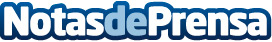 La protección solar es un elemento esencial para la consecución de los objetivos de renovación de la UESi la Comisión Europea desea lograr su objetivo de reducir drásticamente el consumo energético en calefacción y refrigeración en los próximos 10 años, deberá abordar la protección solar dinámica como elemento clave en su estrategia dirigida a impulsar la Oleada de Renovación en la UE. La ES-SO, Organización Europea de Sombrado Solar, explica por qué y ofrece cuatro recomendacionesDatos de contacto:Marc617338226Nota de prensa publicada en: https://www.notasdeprensa.es/la-proteccion-solar-es-un-elemento-esencial Categorias: Internacional Nacional Ecología Jardín/Terraza Innovación Tecnológica Construcción y Materiales http://www.notasdeprensa.es